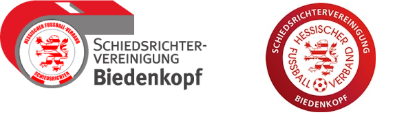 Schiedsrichter-CoachingSRVgg BiedenkopfSchiedsrichterSpielSpielklasseDatumUhrzeitCoachKurzbeschreibung des SpielPositive AspekteVerbesserungswürdige AspekteFazit